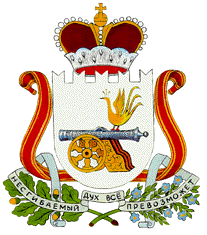 АДМИНИСТРАЦИЯ МУНИЦИПАЛЬНОГО  ОБРАЗОВАНИЯ« ХИСЛАВИЧСКИЙ РАЙОН» СМОЛЕНСКОЙ ОБЛАСТИП О С Т А Н О В Л Е Н И Еот 27 мая  2019  г. № 187О внесении изменений в постановление Администрации муниципального образования «Хиславичский район» Смоленской  области  от 06.11.2013г. №300Администрация муниципального образования «Хиславичский район» Смоленской области  п о с т а н о в л я е т:Внести в  постановление Администрации  муниципального образования «Хиславичский район» Смоленской области от 06.11.2013г. № 300  « Об утверждении муниципальной программы  «Управление муниципальными финансами муниципального образования «Хиславичский район»  Смоленской области» (в ред. Постановлений Администрации муниципального образования «Хиславичский район» Смоленской области № 144 от 28.05.2014, № 179 от 02.07.2014, № 233 от 02.09.2014, № 258 от 29.09.2014, № 364 от 12.12.2014,  № 423 от 31.12.2014, .№ 351 от 12.09.2016. № 409 от 31.10.2016. № 443 от 14.11.2016,№022 от 18.01.2017.№125 от 15.03.2017г.№ 564 от 29.11.2017г. №29 от 22.01.2018г. №454 от 16.07.2018г. № 630 от 16.11.2018г. № 733 от 27.12..2018г.) следующие изменения: в Паспорте программы пункте «Объемы ассигнований муниципальной программы (по годам реализации и в разрезе источников финансирования)»: - цифру  «211 143,4» заменить цифрой  «211 178,4»; - цифру    «44 683,5»  заменить цифрой   «44 718,5»; - цифру    «33 355,3»  заменить цифрой   «33 390,3»; - цифру      «5 645,3»  заменить цифрой    « 5 680,3»;2) в разделе 4 «Обоснование ресурсного обеспечения муниципальной программы» Паспорта программы:- цифру  «211 143,4» заменить цифрой  «211 178,4»;- цифру    «33 355,3»  заменить цифрой   «33 390,3»;в паспорте обеспечивающей подпрограммы «Нормативно-методическое обеспечение и организация бюджетного процесса» пункте «Объемы ассигнований муниципальной программы (по годам реализации и в разрезе источников финансирования)»:- цифру «42 000,5» заменить цифрой «42 035,5»;- цифру  «5 366,4» заменить цифрой   «5 401,4»;4) в разделе 4 «Обоснование ресурсного обеспечения муниципальной программы» паспорта обеспечивающей подпрограммы «Нормативно-методическое обеспечение и организация бюджетного процесса»:- цифру «42 000,5» заменить цифрой «42 035,5»;5) в разделе 5 Ресурсное обеспечение обеспечивающей подпрограммы  паспорта обеспечивающей подпрограммы «Нормативно-методическое обеспечение и организация бюджетного процесса» :- цифру «42 000,5» заменить цифрой «42 035,5»;- цифру  «5 366,4» заменить цифрой   «5 401,4»;        6) приложение №2 к муниципальной программе в пункте 1.1.:- в графе 5 цифру «42 000,5»  заменить цифрой «16 763,2»;    - в графе 6 цифру  «5 366,4»  заменить цифрой «5 401,4»;            7) приложение №2 к муниципальной программе в пункте 2.1.:- в графе 5 цифру «48,7»  заменить цифрой «26,4»;           8) приложение №2 к муниципальной программе в пункте 3.2.:- в графе 5 цифру «169 094,3»  заменить цифрой «85 067,2»;    Глава муниципального образования «Хиславичский район» Смоленской областиП.П. ШахновОтп. 1 экз. – в делоИсп. Н.И. Калистратова«_____» ____________ 2019 г.